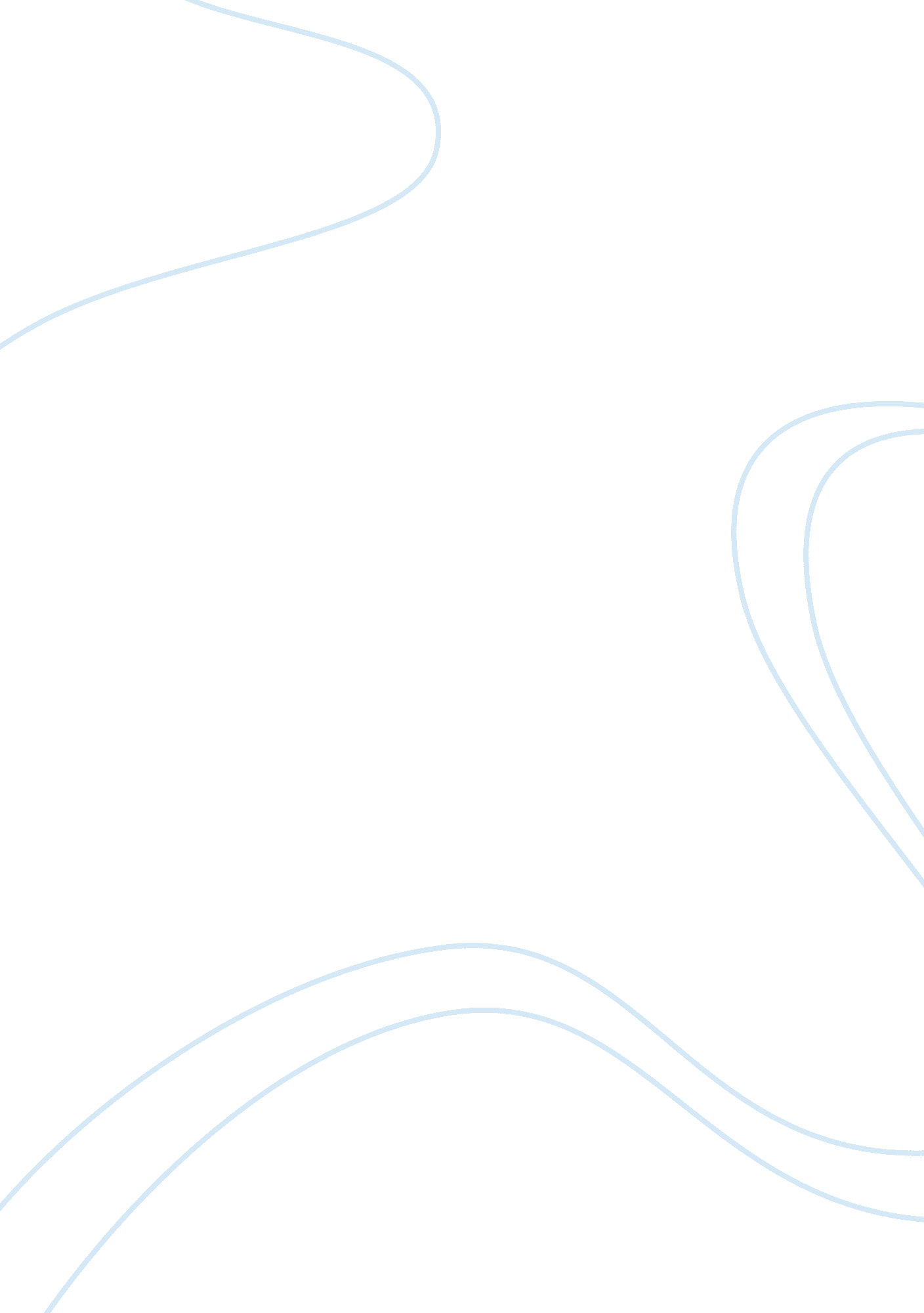 Cci - capturing learning from innovationBusiness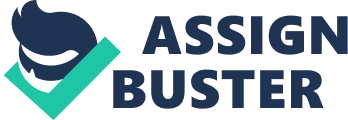 CCI - Capturing learning from innovation Business, Essay [Pick the Topic: CCI - Capturing learning from innovation Much of the most supreme and most laudable innovations of the history have been made by some individuals but such people with such unmatchable competence and gallant capability are an exemption. Most of the desired innovations in the world have been brought up by systematic, strategic and structured approach of organizations. The stir up of change through innovative advancements and creativity is achieved largely through extensive team efforts in an organization. 
Change is not a matter of chance; it is an affair of preference. It is not a thing for what we have to wait; it is a thing that we need to achieve by continual and gradual striking efforts. Today in the fast pacing world, organizations having innovative approach towards business and keen and committed efforts towards change and innovation are only able to cope up with the furious competition and achieve business goals. 
Changes in any organization can be positive as well as negative. Successful management, therefore, makes sure only positive results are achieved. 
In this technology and cost motivated international market, it is inevitable to change and this should be conveyed to the employees by showing management commitment to foster an environment of creativity and openness. Creative and sincere ideas from the employees should be welcomed and implemented. 
Train, train and train! Employees should be rewarded with extensive trainings to keep them up with the current technologies, skills and business performance strategies. Relevant training makes sure the employees fit best in the changing business environment and responsibilities. 
A schedule should be chalked out by management for implementing change; but, in the mean time, management shall make itself ready to alter this time line and schedule in case if modifications are inevitable before implementation. It is best when change is constant and continual, but it should be manageable. 
References 
1. http://www. managing-innovation. com/index. php 
2. http://smallbusiness. chron. com/manage-change-organization-1750. html 